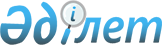 О наименовании улиц села Есет батыр КокиулыРешение акима Бескоспинского сельского округа Алгинского района Актюбинской области от 30 марта 2012 года № 11. Зарегистрировано Управлением юстиции Алгинского района Актюбинской области 28 апреля 2012 года № 3-3-142      Сноска. В реквизитах и тексте решения на государственном языке слово "селолық" заменен словом "ауылдық" решением акима Бескоспинского сельского округа Алгинского района Актюбинской области от 03.09.2015 № 26 (вводится в действие по истечении десяти календарных дней после его первого официального опубликования).

      Примечание РЦПИ.

      В тексте сохранена авторская орфография и пунктуация.

      В соответствии с пунктом 2 статьи 35 Закона Республики Казахстан от 23 января 2001 года № 148 "О местном государственном управлении и самоуправлении в Республике Казахстан", с подпунктом 4) статьи 14 Закона Республики Казахстан от 8 декабря 1993 года № 4200 "Об административно – территориальном устройстве Республики Казахстан" и с учетом мнения населения, аким Бескоспинского сельского округа РЕШИЛ:

      1. Присвоить следующие наименования улицам села Есет батыр Кокиулы:

      1) Николая Кортюкова;

      2) Евгения Дмитриенко;

      3) Есболая Мусина;

      4) Шокана Уалиханова;

      5) Алии Молдагуловой;

      6) Камрадина Нургалиева;

      7) Саги Сарина;

      8) Сундета Мынтаева.

      2. Контроль по исполнению данного решения оставляю за собой.

      3. Настоящее решение вводиться в деиствие по истечении десяти календарных дней после его первого официального опубликования.


					© 2012. РГП на ПХВ «Институт законодательства и правовой информации Республики Казахстан» Министерства юстиции Республики Казахстан
				
      Аким Бескоспинского сельского округа 

А. Бошанов
